Учебный кабинет № 1-09.Педагоги: Москаленко Н.С. Жукова К.Ю.Технические средства обучения кабинета № 1-09Список мебели учебного кабинета № 1-09Методические и обучающие пособия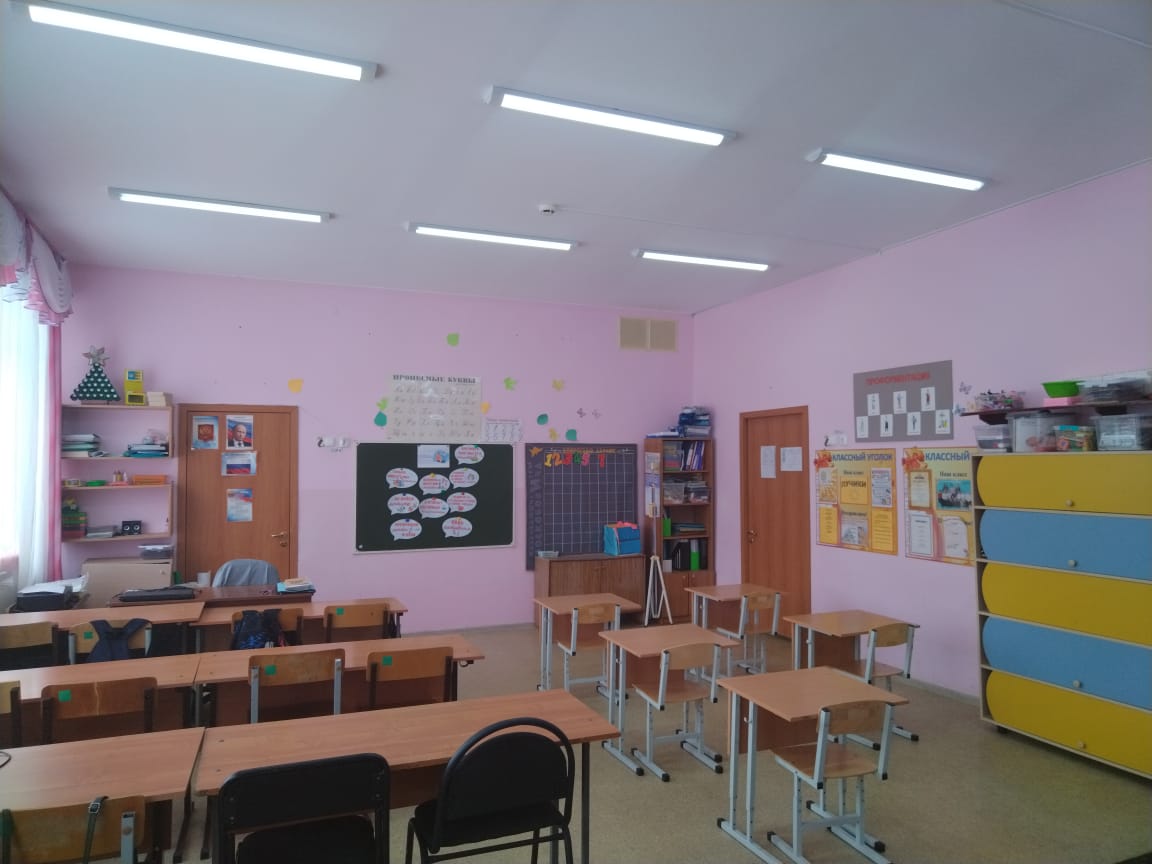 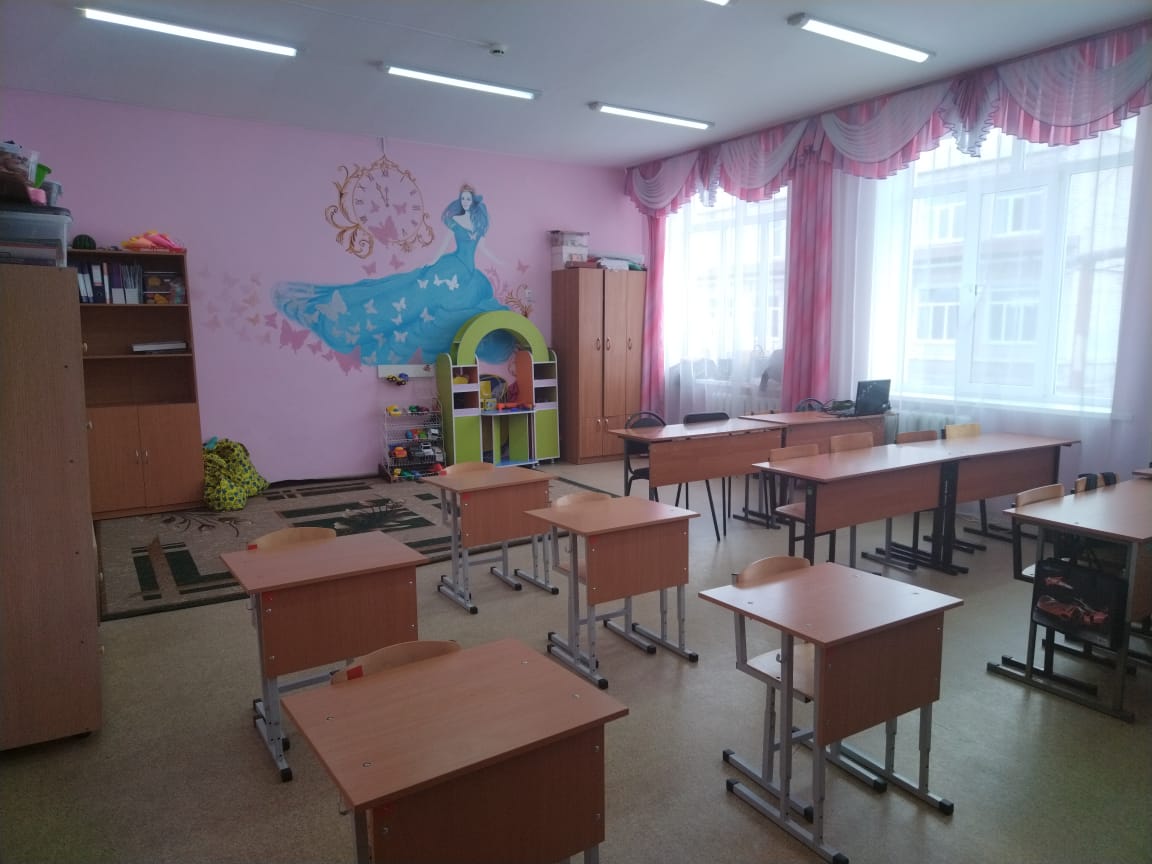 № п/пНаименованиеКоличество1Ноутбук12Акустические колонки23Экран проектора1№НазваниеКоличество1Стол учительский 12Кресло учительское13Парта ученическая64Парта (одноместная)55Стул ученический (малый)56Стул ученический97Стул мягкий38Шкаф (80см)19Шкаф (60см)110Шкаф закрытый (горизонтальный)111Шкаф распашной 112Парта для принтера113Тумба 314Полка настенная3№НаименованиеКоличество1Коврограф «Ларчик»12Магнитная доска меловая13Бизиборд настенный14Кресло груша15Игровой модудь «Магазин»1